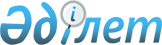 О внесении изменения в решение Казталовского районного маслихата от 27 декабря 2023 года № 12-1 "О бюджете Казталовского сельского округа Казталовского района на 2024-2026 годы"Решение Казталовского районного маслихата Западно-Казахстанской области от 23 мая 2024 года № 18-1
      Казталовский районный маслихат РЕШИЛ:
      1. Внести в решение маслихата Казталовского района от 27 декабря 2023 года №12 - 1 "О бюджете Казталовского сельского округа Казталовского района на 2024 - 2026 годы" следующее изменение:
      пункт 1 изложить в следующей редакции:
      "1. Утвердить бюджет Казталовского сельского округа на 2024 - 2026 годы согласно приложениям 1, 2 и 3 соответственно, в том числе на 2024 год в следующих объемах:
       1) доходы – 128 631 тысяча тенге:
      налоговые поступления – 32 142 тысячи тенге;
      неналоговые поступления – 40 тысяч тенге;
      поступления от продажи основного капитала – 0 тенге;
      поступления трансфертов – 96 449 тысяч тенге;
      2) затраты – 132 648 тысяч тенге; 
      3) чистое бюджетное кредитование – 0 тенге:
      бюджетные кредиты – 0 тенге;
      погашение бюджетных кредитов – 0 тенге;
      4) сальдо по операциям с финансовыми активами – 0 тенге:
      приобретение финансовых активов – 0 тенге;
      поступления от продажи финансовых активов государства – 0 тенге;
      5) дефицит (профицит) бюджета – - 4 017 тысяч тенге;
      6) финансирование дефицита (использование профицита) бюджета – 4 017 тысяч тенге;
      поступление займов – 0 тенге;
      погашение займов – 0 тенге;
      используемые остатки бюджетных средств – 4 017 тысяч тенге;"
      приложение 1 к указанному решению изложить в новой редакции согласно приложению к настоящему решению.
      2. Настоящее решение вводится в действие с 1 января 2024 года. Бюджет Казталовского сельского округа на 2024 год
      тысяч тенге
					© 2012. РГП на ПХВ «Институт законодательства и правовой информации Республики Казахстан» Министерства юстиции Республики Казахстан
				
      Председатель маслихата

С.Мулдашев
Приложение
к решению Казталовского
районного маслихата
от 23 мая 2024 года №18 – 1Приложение 1
к решению Казталовского
районного маслихата
от 27 декабря 2023 года № 12 – 1
Категория 
Категория 
Категория 
Категория 
Категория 
Сумма
Класс 
Класс 
Класс 
Класс 
Сумма
Подкласс 
Подкласс 
Подкласс 
Сумма
Специфика
Специфика
Сумма
Наименование
Сумма
1) Доходы
128 631
1
Налоговые поступления
32 142
01
Подоходный налог
20 000
2
Индивидуальный подоходный налог
20 000
04
Налоги на собственность
11 697
1
Налоги на имущество
282
3
Земельный налог
176
4
Налог на транспортные средства
10 789
5
Единый земельный налог
450
05
Внутренние налоги на товары, работы и услуги
445
3
Поступления за использования природных и других ресурсов
445
2
Неналоговые поступления
40
01
Доходы от государственной собственности
40
5
Доходы от аренды имущества, находящегося в государственной собственности
40
3
Поступления от продажи основного капитала
0
03
Продажа земли и нематериальных активов
0
1
Продажа земли
0
4
Поступления трансфертов 
96 449
02
Трансферты из вышестоящих органов государственного управления
96 449
3
Трансферты из районного (города областного значения) бюджета
96 449
Функциональная группа
Функциональная группа
Функциональная группа
Функциональная группа
Функциональная группа
Сумма
Функциональная подгруппа
Функциональная подгруппа
Функциональная подгруппа
Функциональная подгруппа
Сумма
Администратор бюджетных программ
Администратор бюджетных программ
Администратор бюджетных программ
Сумма
Программа 
Программа 
Сумма
Наименование
Сумма
2) Затраты
132 548
01
Государственные услуги общего характера
61 191
1
Представительные, исполнительные и другие органы, выполняющие общие функции государственного управления
61 191
124
Аппарат акима города районного значения, села, поселка, сельского округа
61 191
001
Услуги по обеспечению деятельности акима города районного значения, села, поселка, сельского округа
61 191
07
Жилищно - коммунальное хозяйство
55 140
3
Благоустройство населенных пунктов
55 140
124
Аппарат акима города районного значения, села, поселка, сельского округа
55 140
008
Освещение улиц населенных пунктах
13 334
009
Обеспечение санитарии населенных пунктов
460
011
Благоустройство и озеленение населенных пунктов
41 346
12
Транспорт и коммуникации
15 733
1
Автомобильный транспорт
15 733
124
Аппарат акима города районного значения, села, поселка, сельского округа
15 733
013
Обеспечение функционирования автомобильных дорог в городах районного значения, поселках, селах, сельских округах
15 733
15
Трансферты
584
1
Трансферты
584
124
Аппарат акима города районного значения, села, поселка, сельского округа
584
048
Возврат неиспользованных (недоиспользоваваных) целевых трансфертов
584
3) Чистое бюджетное кредитование
0
Бюджетные кредиты
0
Категория 
Категория 
Категория 
Категория 
Категория 
Сумма
Класс 
Класс 
Класс 
Класс 
Сумма
Подкласс 
Подкласс 
Подкласс 
Сумма
Специфика
Специфика
Сумма
Наименование
Сумма
5
Погашение бюджетных кредитов
0
Функциональная группа
Функциональная группа
Функциональная группа
Функциональная группа
Функциональная группа
Сумма
Функциональная подгруппа
Функциональная подгруппа
Функциональная подгруппа
Функциональная подгруппа
Сумма
Администратор бюджетных программ
Администратор бюджетных программ
Администратор бюджетных программ
Сумма
Программа 
Программа 
Сумма
Наименование
Сумма
4) Сальдо по операциям с финансовыми активами
0
Приобретение финансовых активов
0
Категория 
Категория 
Категория 
Категория 
Категория 
Сумма
Класс 
Класс 
Класс 
Класс 
Сумма
Подкласс 
Подкласс 
Подкласс 
Сумма
Специфика
Специфика
Сумма
Наименование
Сумма
6
Поступления от продажи финансовых активов государства
0
5) Дефицит (профицит) бюджета
- 4 017
6) Финансирование дефицита (использование профицита) бюджета
4 017
7
Поступление займов
0
Функциональная группа
Функциональная группа
Функциональная группа
Функциональная группа
Функциональная группа
Сумма
Функциональная подгруппа
Функциональная подгруппа
Функциональная подгруппа
Функциональная подгруппа
Сумма
Администратор бюджетных программ
Администратор бюджетных программ
Администратор бюджетных программ
Сумма
Программа 
Программа 
Сумма
Наименование
Сумма
16
Погашение займов
0
Категория 
Категория 
Категория 
Категория 
Категория 
Сумма
Класс 
Класс 
Класс 
Класс 
Сумма
Подкласс 
Подкласс 
Подкласс 
Сумма
Специфика
Специфика
Сумма
Наименование
Сумма
8
Используемые остатки бюджетных средств
4 017
01
Остатки бюджетных средств
4 017
1
Свободные остатки бюджетных средств
4 017
01
Свободные остатки бюджетных средств
4 017